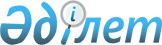 О районном бюджете на 2022-2024 годыРешение Тюлькубасского районного маслихата Туркестанской области от 24 декабря 2021 года № 16/1-07. Зарегистрировано в Министерстве юстиции Республики Казахстан 27 декабря 2021 года № 26082
      Примечание ИЗПИ!
      Настоящее решение вводится в действие с 01.01.2022.
      В соответствии с пунктом 2 статьи 9, пунктом 2 статьи 75 Бюджетного кодекса Республики Казахстан и подпунктом 1) пункта 1 статьи 6 Закона Республики Казахстан "О местном государственном управлении и самоуправлении в Республике Казахстан" Тюлькубасский районный маслихат РЕШИЛ:
      1. Утвердить районный бюджет Тюлькубасского района на 2022-2024 годы согласно приложениям 1, 2 и 3 , в том числе на 2022 год в следующих объемах:
      1) доходы – 17918864 тысяч тенге:
      налоговые поступления –2838916 тысяч тенге;
      неналоговые поступления – 62357 тысяч тенге;
      поступлениям от продажи основного капитала – 62031 тысяч тенге;
      поступления трансфертов – 14955560 тысяч тенге;
      2) затраты – 17980354 тысяч тенге;
      3) чистое бюджетное кредитование – 18559 тысяч тенге:
      бюджетные кредиты – 45945 тысяч тенге;
      погашение бюджетных кредитов – 27386 тысяч тенге;
      4) сальдо по операциям с финансовыми активами – 0:
      приобретение финансовых активов – 0;
      поступление от продажи финансовых активов государства – 0;
      5) дефицит (профицит) бюджета – -80049 тысяч тенге;
      6) финансирование дефицита (использование профицита) бюджета– 80049 тысяч тенге:
      поступления займов – 45945 тысяч тенге;
      погашение займов – 27386 тысяч тенге;
      используемые остатки бюджетных средств – 61490 тысяч тенге.
      Сноска. Пункт 1 - в редакции решения Тюлькубасского районного маслихата Туркестанской области от 28.11.2022 № 25/1-07 (вводится в действие с 01.01.2022).


      2. Установить на 2022 год норматив распределения общей суммы поступления индивидуального подоходного налога с доходов, облагаемых у источника выплаты 50 процентов и социального налога в размере 50 процентов в областной бюджет.
      3. Предусмотреть на 2022 год размер субвенций, передаваемых из областного бюджета в бюджет Тюлькубасского района в сумме 11440439 тысяч тенге.
      4. Предусмотреть на 2022 год размеры субвенций, передаваемых из районного бюджета в бюджеты сельских, поселковы округов в общей сумме 755582 тысячи тенге, в том числе:
      Балықтинский сельский округ - 49992 тысячи тенге;
      Майлыкентский сельский округ- 97777 тысяч тенге;
      Шакпакский сельский округ- 44479 тысяч тенге;
      Машатский сельский округ- 43937 тысяч тенге;
      Жабагылинский сельский округ - 51664 тысячи тенге;
      Тастумсыкский сельский округ - 41999 тысяч тенге;
      Рыскуловский сельский округ - 50429 тысяч тенге;
      Мичуринский сельский округ - 45845 тысяч тенге;
      Кемербастауский сельский округ - 43164 тысячи тенге;
      Арыский сельский округ - 40972 тысячи тенге;
      Акбиикский сельский округ - 43471 тысячи тенге;
      Жаскешуский сельский округ - 48144 тысячи тенге;
      Келтемашатский сельский округ - 38040 тысяч тенге;
      Састюбинский поселковый округ - 48673 тысячи тенге;
      Тюлькубаский поселковый округ - 66996 тысяч тенге.
      5. Утвердить резерв акимата района на 2022 год в сумме 16532 тысяч тенге.
      6. Утвердить перечень местных бюджетных программ бюджетных программ развития районного бюджета на 2022 год с разделением на бюджетные программы, направленные на реализацию бюджетных инвестиционных проектов (программ), согласно приложению 4.
      7. Настоящее решение вводится в действие с 1 января 2022 года. Тюлькубасский районный бюджет на 2022 год
      Сноска. Приложение 1 - в редакции решения Тюлькубасского районного маслихата Туркестанской области от 28.11.2022 № 25/1-07 (вводится в действие с 01.01.2022). Тюлькубасский районный бюджет на 2023 год Тюлькубасский районный бюджет на 2024 год Перечень бюджентых программ развития районного бюджета на 2022 год
					© 2012. РГП на ПХВ «Институт законодательства и правовой информации Республики Казахстан» Министерства юстиции Республики Казахстан
				
      Секретарь районного маслихата

С. Сейсенбаев
Приложение 1
к решению Тюлькубасского
районного маслихата
от 24 декабря 2021 года
№ 16/1-07
Категория
Класс
Подкласс
Подкласс
Наименование
Сумма, тысяч тенге
1
1
1
1
2
3
1. Доходы
17 918 864
1
Налоговые поступления
2 838 916
01
Подоходный налог
731 201
1
1
Корпаративный налог
95 000
2
2
Индивидуальный подоходный налог
636 201
03
Социальный налог
800 231
1
1
Социальный налог
800 231
04
Hалоги на собственность
1 201 391
1
1
Hалоги на имущество
1 201 391
05
Внутренние налоги на товары, работы и услуги
93 093
2
2
Акцизы
77 600
3
3
Поступления за использование природных и других ресурсов
6 200
4
4
Сборы за ведение предпринимательской и профессиональной деятельности
9 293
08
Обязательные платежи, взимаемые за совершение юридически значимых действий и (или) выдачу документов уполномоченными на то государственными органами или должностными лицами
13 000
1
1
Государственная пошлина
13 000
2
Неналоговые поступления
62 357
01
Доходы от государственной собственности
50 176
3
3
Дивиденды на государственные пакеты акций, находящиеся в государственной собственности
100
5
5
Доходы от аренды имущества, находящегося в государственной собственности 
50 061
7
7
Вознаграждения по кредитам, выданным из государственного бюджета 
15
03
Поступления денег от проведения государственных закупок, организуемых государственными учреждениями, финансируемыми из государственного бюджета
157
1
1
Поступления денег от проведения государственных закупок, организуемых государственными учреждениями, финансируемыми из государственного бюджета
157
04
Штрафы, пени, санкции, взыскания, налагаемые государственными учреждениями, финансируемыми из государственного бюджета, а также содержащимися и финансируемыми из бюджета (сметы расходов) Национального Банка Республики Казахстан 
504
1
1
Штрафы, пени, санкции, взыскания, налагаемые государственными учреждениями, финансируемыми из государственного бюджета, а также содержащимися и финансируемыми из бюджета (сметы расходов) Национального Банка Республики Казахстан, за исключением поступлений от организаций нефтяного сектора и в Фонд компенсации потерпевшим
504
06
Прочие неналоговые поступления
11 520
1
1
Прочие неналоговые поступления
11 520
3
Поступления от продажи основного капитала
62 031
01
Продажа государственного имущества, закрепленного за государственными учреждениями
4 031
1
1
Продажа государственного имущества, закрепленного за государственными учреждениями
4 031
03
Продажа земли и нематериальных активов
58 000
1
1
Продажа земли
58 000
4
Поступления трансфертов 
14 955 560
01
Трансферты из нижестоящих органов государственного управления
53 378
3
3
Трансферты из бюджетов городов районного значения, сел, поселков, сельских округов
53 378
02
Трансферты из вышестоящих органов государственного управления
14 902 182
2
2
Трансферты из областного бюджета
14 902 182
Функциональная группа Наименование
Функциональная группа Наименование
Функциональная группа Наименование
Функциональная группа Наименование
Функциональная группа Наименование
Сумма, тысяч тенге
Функциональная подпрограмма
Функциональная подпрограмма
Функциональная подпрограмма
Функциональная подпрограмма
Сумма, тысяч тенге
Администратор бюджетных программ
Администратор бюджетных программ
Администратор бюджетных программ
Сумма, тысяч тенге
Программа
Программа
Сумма, тысяч тенге
1
1
1
1
2
3
2. Затраты
17 980 354
01
Государственные услуги общего характера
683 875
1
Представительные, исполнительные и другие органы, выполняющие общие функции государственного управления
328 499
112
Аппарат маслихата района (города областного значения)
53 448
001
Услуги по обеспечению деятельности маслихата района (города областного значения)
51 671
003
Капитальные расходы государственного органа 
520
005
Повышение эффективности деятельности депутатов маслихатов
1 257
122
Аппарат акима района (города областного значения)
275 051
001
Услуги по обеспечению деятельности акима района (города областного значения)
259 461
003
Капитальные расходы государственного органа 
15 590
2
Финансовая деятельность
3 124
459
Отдел экономики и финансов района (города областного значения)
3 124
003
Проведение оценки имущества в целях налогообложения
3 124
9
Прочие государственные услуги общего характера
352 252
458
Отдел жилищно-коммунального хозяйства, пассажирского транспорта и автомобильных дорог района (города областного значения)
128 648
001
Услуги по реализации государственной политики на местном уровне в области жилищно-коммунального хозяйства, пассажирского транспорта и автомобильных дорог 
128 648
459
Отдел экономики и финансов района (города областного значения)
169 354
001
Услуги по реализации государственной политики в области формирования и развития экономической политики, государственного планирования, исполнения бюджета и управления коммунальной собственностью района (города областного значения)
143 112
113
Целевые текущие трансферты нижестоящим бюджетам
26 242
472
Отдел строительства, архитектуры и градостроительства района (города областного значения)
54 250
040
Развитие объектов государственных органов
54 250
02
Оборона
35 465
1
Военные нужды
21 935
122
Аппарат акима района (города областного значения)
21 935
005
Мероприятия в рамках исполнения всеобщей воинской обязанности
21 935
2
Организация работы по чрезвычайным ситуациям
13 530
122
Аппарат акима района (города областного значения)
13 530
006
Предупреждение и ликвидация чрезвычайных ситуаций масштаба района (города областного значения)
1 926
007
Мероприятия по профилактике и тушению степных пожаров районного (городского) масштаба, а также пожаров в населенных пунктах, в которых не созданы органы государственной противопожарной службы
11 604
03
Общественный порядок, безопасность, правовая, судебная, уголовно-исполнительная деятельность
29 949
9
Прочие услуги в области общественного порядка и безопасности
29 949
458
Отдел жилищно-коммунального хозяйства, пассажирского транспорта и автомобильных дорог района (города областного значения)
29 949
021
Обеспечение безопасности дорожного движения в населенных пунктах
29 949
06
Социальная помощь и социальное обеспечение
2 713 463
1
Социальное обеспечение
566 312
451
Отдел занятости и социальных программ района (города областного значения)
566 312
005
Государственная адресная социальная помощь
566 312
2
Социальная помощь
1 998 664
451
Отдел занятости и социальных программ района (города областного значения)
1 998 664
002
Программа занятости
1 037 374
007
Социальная помощь отдельным категориям нуждающихся граждан по решениям местных представительных органов
144 147
010
Материальное обеспечение детей-инвалидов, воспитывающихся и обучающихся на дому
9 896
015
Территориальные центры социального обслуживания пенсионеров и инвалидов
256 861
017
Обеспечение нуждающихся инвалидов обязательными гигиеническими средствами и предоставление услуг специалистами жестового языка, индивидуальными помощниками в соответствии с индивидуальной программой реабилитации инвалида
440 950
023
Обеспечение деятельности центров занятости населения
109 436
9
Прочие услуги в области социальной помощи и социального обеспечения
148 487
451
Отдел занятости и социальных программ района (города областного значения)
148 487
001
Услуги по реализации государственной политики на местном уровне в области обеспечения занятости и реализации социальных программ для населения
121 264
011
Оплата услуг по зачислению, выплате и доставке пособий и других социальных выплат
1 153
050
Обеспечение прав и улучшение качества жизни инвалидов в Республике Казахстан
26 070
07
Жилищно-коммунальное хозяйство
1 351 055
1
Жилищное хозяйство
519 221
472
Отдел строительства, архитектуры и градостроительства района (города областного значения)
519 221
003
Проектирование и (или) строительство, реконструкция жилья коммунального жилищного фонда
1 500
004
Проектирование, развитие и (или) обустройство инженерно-коммуникационной инфраструктуры
517 721
2
Коммунальное хозяйство
495 743
458
Отдел жилищно-коммунального хозяйства, пассажирского транспорта и автомобильных дорог района (города областного значения)
495 743
012
Функционирование системы водоснабжения и водоотведения
85 696
058
Развитие системы водоснабжения и водоотведения в сельских населенных пунктах
410 047
3
Благоустройство населенных пунктов
336 091
458
Отдел жилищно-коммунального хозяйства, пассажирского транспорта и автомобильных дорог района (города областного значения)
336 091
015
Освещение улиц населенных пунктов
62 937
018
Благоустройство и озеленение населенных пунктов
273 154
08
Культура, спорт, туризм и информационное пространство
590 739
1
Деятельность в области культуры
268 656
457
Отдел культуры, развития языков, физической культуры и спорта района (города областного значения)
247 531
003
Поддержка культурно-досуговой работы
247 531
472
Отдел строительства, архитектуры и градостроительства района (города областного значения)
21 125
011
Развитие объектов культуры
21 125
2
Спорт
23 241
457
Отдел культуры, развития языков, физической культуры и спорта района (города областного значения)
23 241
009
Проведение спортивных соревнований на районном (города областного значения) уровне
7 807
010
Подготовка и участие членов сборных команд района (города областного значения) по различным видам спорта на областных спортивных соревнованиях
15 434
3
Информационное пространство
191 553
456
Отдел внутренней политики района (города областного значения)
27 500
002
Услуги по проведению государственной информационной политики
27 500
457
Отдел культуры, развития языков, физической культуры и спорта района (города областного значения)
164 053
006
Функционирование районных (городских) библиотек
144 515
007
Развитие государственного языка и других языков народа Казахстана
19 538
9
Прочие услуги по организации культуры, спорта, туризма и информационного пространства
107 289
456
Отдел внутренней политики района (города областного значения)
68 002
001
Услуги по реализации государственной политики на местном уровне в области информации, укрепления государственности и формирования социального оптимизма граждан
40 486
003
Реализация мероприятий в сфере молодежной политики
27 516
457
Отдел культуры, развития языков, физической культуры и спорта района (города областного значения)
39 287
001
Услуги по реализации государственной политики на местном уровне в области культуры, развития языков, физической культуры и спорта 
39 287
09
Топливно-энергетический комплекс и недропользование
101 455
1
10 313
458
10 313
019
10 313
9
Прочие услуги в области топливно-энергетического комплекса и недропользования
91 142
458
Отдел жилищно-коммунального хозяйства, пассажирского транспорта и автомобильных дорог района (города областного значения)
91 142
036
Развитие газотранспортной системы
91 142
10
Сельское, водное, лесное, рыбное хозяйство, особо охраняемые природные территории, охрана окружающей среды и животного мира, земельные отношения
112 188
1
Сельское хозяйство
87 763
477
Отдел сельского хозяйства и земельных отношений района (города областного значения) 
87 763
001
Услуги по реализации государственной политики на местном уровне в сфере сельского хозяйства и земельных отношений
87 763
9
Прочие услуги в области сельского, водного, лесного, рыбного хозяйства, охраны окружающей среды и земельных отношений
24 425
459
Отдел экономики и финансов района (города областного значения)
24 425
099
Реализация мер по оказанию социальной поддержки специалистов
24 425
11
Промышленность, архитектурная, градостроительная и строительная деятельность
65 831
2
Архитектурная, градостроительная и строительная деятельность
65 831
472
Отдел строительства, архитектуры и градостроительства района (города областного значения)
65 831
001
Услуги по реализации государственной политики в области строительства, архитектуры и градостроительства на местном уровне
62 301
013
Разработка схем градостроительного развития территории района, генеральных планов городов районного (областного) значения, поселков и иных сельских населенных пунктов
100
015
Капитальные расходы государственного органа 
3 430
12
Транспорт и коммуникации
209 982
1
Автомобильный транспорт
207 647
458
Отдел жилищно-коммунального хозяйства, пассажирского транспорта и автомобильных дорог района (города областного значения)
207 647
023
Обеспечение функционирования автомобильных дорог
207 647
9
Прочие услуги в сфере транспорта и коммуникаций
2 335
458
Отдел жилищно-коммунального хозяйства, пассажирского транспорта и автомобильных дорог района (города областного значения)
2 335
024
Организация внутрипоселковых (внутригородских), пригородных и внутрирайонных общественных пассажирских перевозок
2 335
13
Прочие
554 429
3
Поддержка предпринимательской деятельности и защита конкуренции
68 830
469
Отдел предпринимательства района (города областного значения)
68 830
001
Услуги по реализации государственной политики на местном уровне в области развития предпринимательства и промышленности 
68 830
9
Прочие
485 599
458
Отдел жилищно-коммунального хозяйства, пассажирского транспорта и автомобильных дорог района (города областного значения)
385 599
062
Реализация мероприятий по социальной и инженерной инфраструктуре в сельских населенных пунктах в рамках проекта "Ауыл-Ел бесігі"
385 599
459
Отдел экономики и финансов района (города областного значения)
0
012
Резерв местного исполнительного органа района (города областного значения) 
0
472
Отдел строительства, архитектуры и градостроительства района (города областного значения)
100 000
079
Развитие социальной и инженерной инфраструктуры в сельских населенных пунктах в рамках проекта "Ауыл-Ел бесігі"
100 000
14
Обслуживание долга
61
1
Обслуживание долга
61
459
Отдел экономики и финансов района (города областного значения)
61
021
Обслуживание долга местных исполнительных органов по выплате вознаграждений и иных платежей по займам из областного бюджета
61
15
Трансферты
11 531 862
1
Трансферты
11 531 862
459
Отдел экономики и финансов района (города областного значения)
11 531 862
006
Возврат неиспользованных (недоиспользованных) целевых трансфертов
52
024
Целевые текущие трансферты из нижестоящего бюджета на компенсацию потерь вышестоящего бюджета в связи с изменением законодательства
10 735 126
038
Субвенция
755 582
054
Возврат сумм неиспользованных (недоиспользованных) целевых трансфертов, выделенных из республиканского бюджета за счет целевого трансферта из Национального фонда Республики Казахстан
41 102
3. Чистое бюджетное кредитование
18 559
Бюджетные кредиты
45 945
10
Сельское, водное, лесное, рыбное хозяйство, особо охраняемые природные территории, охрана окружающей среды и животного мира, земельные отношения
45 945
1
Сельское хозяйство
45 945
459
Отдел экономики и финансов района (города областного значения)
45 945
018
Бюджетные кредиты для реализации мер социальной поддержки специалистов
45 945
Категория
Категория
Категория
Категория
Наименование
Сумма, тысяч тенге
Класс
Класс
Класс
Класс
Сумма, тысяч тенге
Подкласс
Подкласс
Подкласс
Сумма, тысяч тенге
Специфика
Специфика
Погашение бюджетных кредитов
27 386
5
Погашение бюджетных кредитов
27 386
01
Погашение бюджетных кредитов
27 386
1
Погашение бюджетных кредитов, выданных из государственного бюджета
27 386
13
Погашение бюджетных кредитов, выданных из местного бюджета физическим лицам
27 386
4. Сальдо по операциям с финансовыми активами
0
Приобретение финансовых активов
0
Поступление от продажи финансовых активов государства
0
5. Дефицит (профицит) бюджета
-80 049
6. Финансирование дефицита (использование профицита) бюджета
80 049
Поступление займов
45 945
7
Поступление займов
45 945
01
Внутренние государственные займы
45 945
2
Договоры займа
45 945
03
Займы, получаемые местным исполнительным органом района (города областного значения)
45 945
Функциональная группа
Функциональная группа
Функциональная группа
Функциональная группа
Наименование
Сумма, тысяч тенге
Функциональная подпрограмма
Функциональная подпрограмма
Функциональная подпрограмма
Функциональная подпрограмма
Сумма, тысяч тенге
Администратор бюджетных программ
Администратор бюджетных программ
Администратор бюджетных программ
Сумма, тысяч тенге
Программа
Программа
Сумма, тысяч тенге
Погашение займов
27 386
16
Погашение займов
27 386
1
Погашение займов
27 386
459
Отдел экономики и финансов района (города областного значения)
27 386
005
Погашение долга местного исполнительного органа перед вышестоящим бюджетом
27 386
Категория
Категория
Категория
Категория
Наименование
Сумма, тысяч тенге
Класс
Класс
Класс
Класс
Сумма, тысяч тенге
Подкласс
Подкласс
Подкласс
Сумма, тысяч тенге
Специфика
Специфика
Используемые остатки бюджетных средств
61 490
8
Используемые остатки бюджетных средств
61 490
01
Остатки бюджетных средств
61 490
1
Свободные остатки бюджетных средств
61 490
01
Свободные остатки бюджетных средств
61 490Приложение 2 к решению
Тюлькубасский районный маслихат
от 24 декабря 2021 года № 16/1-07
Категория
Класс
Подкласс
Подкласс
Наименование
Сумма, тысяч тенге
1
1
1
1
2
3
1. Доходы
3 499 191
1
Налоговые поступления
2 751 565
01
Подоходный налог
746 228
1
1
Корпаративный налог
104 000
2
2
Индивидуальный подоходный налог
642 228
03
Социальный налог
554 276
1
1
Социальный налог
554 276
04
Hалоги на собственность
1 332 939
1
1
Hалоги на имущество
1 330 939
5
5
Единый земельный налог
2 000
05
Внутренние налоги на товары, работы и услуги
104 602
2
2
Акцизы
82 933
3
3
Поступления за использование природных и других ресурсов
9 276
4
4
Сборы за ведение предпринимательской и профессиональной деятельности
12 393
08
Обязательные платежи, взимаемые за совершение юридически значимых действий и (или) выдачу документов уполномоченными на то государственными органами или должностными лицами
13 520
1
1
Государственная пошлина
13 520
2
Неналоговые поступления
31 108
01
Доходы от государственной собственности
31 108
5
5
Доходы от аренды имущества, находящегося в государственной собственности 
31 108
3
Поступления от продажи основного капитала
11 205
03
Продажа земли и нематериальных активов
11 205
1
1
Продажа земли
11 205
4
Поступления трансфертов 
705 313
02
Трансферты из вышестоящих органов государственного управления
705 313
2
2
Трансферты из областного бюджета
705 313
Функциональная группа Наименование
Функциональная группа Наименование
Функциональная группа Наименование
Функциональная группа Наименование
Функциональная группа Наименование
Сумма, тысяч тенге
Функциональная подпрограмма
Функциональная подпрограмма
Функциональная подпрограмма
Функциональная подпрограмма
Сумма, тысяч тенге
Администратор бюджетных программ
Администратор бюджетных программ
Администратор бюджетных программ
Сумма, тысяч тенге
Программа
Программа
Сумма, тысяч тенге
1
1
1
1
2
3
2. Затраты
3 499 191
01
Государственные услуги общего характера
529 743
1
Представительные, исполнительные и другие органы, выполняющие общие функции государственного управления
307 930
112
Аппарат маслихата района (города областного значения)
48 569
001
Услуги по обеспечению деятельности маслихата района (города областного значения)
48 569
122
Аппарат акима района (города областного значения)
259 361
001
Услуги по обеспечению деятельности акима района (города областного значения)
259 361
2
Финансовая деятельность
2 700
459
Отдел экономики и финансов района (города областного значения)
2 700
003
Проведение оценки имущества в целях налогообложения
2 700
9
Прочие государственные услуги общего характера
219 113
458
Отдел жилищно-коммунального хозяйства, пассажирского транспорта и автомобильных дорог района (города областного значения)
86 343
001
Услуги по реализации государственной политики на местном уровне в области жилищно-коммунального хозяйства, пассажирского транспорта и автомобильных дорог 
86 343
459
Отдел экономики и финансов района (города областного значения)
77 770
001
Услуги по реализации государственной политики в области формирования и развития экономической политики, государственного планирования, исполнения бюджета и управления коммунальной собственностью района (города областного значения)
77 770
472
Отдел строительства, архитектуры и градостроительства района (города областного значения)
55 000
040
Развитие объектов государственных органов
55 000
02
Оборона
56 893
1
Военные нужды
24 788
122
Аппарат акима района (города областного значения)
24 788
005
Мероприятия в рамках исполнения всеобщей воинской обязанности
24 788
2
Организация работы по чрезвычайным ситуациям
32 105
122
Аппарат акима района (города областного значения)
32 105
006
Предупреждение и ликвидация чрезвычайных ситуаций масштаба района (города областного значения)
16 443
007
Мероприятия по профилактике и тушению степных пожаров районного (городского) масштаба, а также пожаров в населенных пунктах, в которых не созданы органы государственной противопожарной службы
15 662
03
Общественный порядок, безопасность, правовая, судебная, уголовно-исполнительная деятельность
28 478
9
Прочие услуги в области общественного порядка и безопасности
28 478
458
Отдел жилищно-коммунального хозяйства, пассажирского транспорта и автомобильных дорог района (города областного значения)
28 478
021
Обеспечение безопасности дорожного движения в населенных пунктах
28 478
06
Социальная помощь и социальное обеспечение
677 465
1
Социальное обеспечение
10 000
451
Отдел занятости и социальных программ района (города областного значения)
10 000
005
Государственная адресная социальная помощь
10 000
2
Социальная помощь
557 628
451
Отдел занятости и социальных программ района (города областного значения)
557 628
002
Программа занятости
19 561
004
Оказание социальной помощи на приобретение топлива специалистам здравоохранения, образования, социального обеспечения, культуры, спорта и ветеринарии в сельской местности в соответствии с законодательством Республики Казахстан
26 061
006
Оказание жилищной помощи
2 678
007
Социальная помощь отдельным категориям нуждающихся граждан по решениям местных представительных органов
133 099
010
Материальное обеспечение детей-инвалидов, воспитывающихся и обучающихся на дому
9 896
015
Территориальные центры социального обслуживания пенсионеров и инвалидов
115 886
017
Обеспечение нуждающихся инвалидов обязательными гигиеническими средствами и предоставление услуг специалистами жестового языка, индивидуальными помощниками в соответствии с индивидуальной программой реабилитации инвалида
179 277
023
Обеспечение деятельности центров занятости населения
71 170
9
Прочие услуги в области социальной помощи и социального обеспечения
109 837
451
Отдел занятости и социальных программ района (города областного значения)
109 837
001
Услуги по реализации государственной политики на местном уровне в области обеспечения занятости и реализации социальных программ для населения
72 184
011
Оплата услуг по зачислению, выплате и доставке пособий и других социальных выплат
1 153
050
Обеспечение прав и улучшение качества жизни инвалидов в Республике Казахстан
36 500
07
Жилищно-коммунальное хозяйство
436 825
2
Коммунальное хозяйство
134 948
458
Отдел жилищно-коммунального хозяйства, пассажирского транспорта и автомобильных дорог района (города областного значения)
134 948
012
Функционирование системы водоснабжения и водоотведения
134 948
3
Благоустройство населенных пунктов
301 877
458
Отдел жилищно-коммунального хозяйства, пассажирского транспорта и автомобильных дорог района (города областного значения)
301 877
015
Освещение улиц населенных пунктов
161 917
018
Благоустройство и озеленение населенных пунктов
139 960
08
Культура, спорт, туризм и информационное пространство
458 557
1
Деятельность в области культуры
192 415
457
Отдел культуры, развития языков, физической культуры и спорта района (города областного значения)
192 415
003
Поддержка культурно-досуговой работы
192 415
2
Спорт
20 627
457
Отдел культуры, развития языков, физической культуры и спорта района (города областного значения)
20 627
009
Проведение спортивных соревнований на районном (города областного значения) уровне
8 193
010
Подготовка и участие членов сборных команд района (города областного значения) по различным видам спорта на областных спортивных соревнованиях
12 434
3
Информационное пространство
144 743
456
Отдел внутренней политики района (города областного значения)
27 500
002
Услуги по проведению государственной информационной политики
27 500
457
Отдел культуры, развития языков, физической культуры и спорта района (города областного значения)
117 243
006
Функционирование районных (городских) библиотек
98 883
007
Развитие государственного языка и других языков народа Казахстана
18 360
9
Прочие услуги по организации культуры, спорта, туризма и информационного пространства
100 772
456
Отдел внутренней политики района (города областного значения)
64 035
001
Услуги по реализации государственной политики на местном уровне в области информации, укрепления государственности и формирования социального оптимизма граждан
39 613
003
Реализация мероприятий в сфере молодежной политики
24 422
457
Отдел культуры, развития языков, физической культуры и спорта района (города областного значения)
36 737
001
Услуги по реализации государственной политики на местном уровне в области культуры, развития языков, физической культуры и спорта 
36 737
09
Топливно-энергетический комплекс и недропользование
79 048
1
Топливо и энергетика
54 048
458
Отдел жилищно-коммунального хозяйства, пассажирского транспорта и автомобильных дорог района (города областного значения)
54 048
019
Развитие теплоэнергетической системы
54 048
9
Прочие услуги в области топливно-энергетического комплекса и недропользования
25 000
458
Отдел жилищно-коммунального хозяйства, пассажирского транспорта и автомобильных дорог района (города областного значения)
25 000
036
Развитие газотранспортной системы
25 000
10
Сельское, водное, лесное, рыбное хозяйство, особо охраняемые природные территории, охрана окружающей среды и животного мира, земельные отношения
112 717
1
Сельское хозяйство
83 422
477
Отдел сельского хозяйства и земельных отношений района (города областного значения) 
83 422
001
Услуги по реализации государственной политики на местном уровне в сфере сельского хозяйства и земельных отношений
83 422
9
Прочие услуги в области сельского, водного, лесного, рыбного хозяйства, охраны окружающей среды и земельных отношений
29 295
459
Отдел экономики и финансов района (города областного значения)
29 295
099
Реализация мер по оказанию социальной поддержки специалистов
29 295
11
Промышленность, архитектурная, градостроительная и строительная деятельность
89 286
2
Архитектурная, градостроительная и строительная деятельность
89 286
472
Отдел строительства, архитектуры и градостроительства района (города областного значения)
89 286
001
Услуги по реализации государственной политики в области строительства, архитектуры и градостроительства на местном уровне
89 286
12
Транспорт и коммуникации
197 352
1
Автомобильный транспорт
194 619
458
Отдел жилищно-коммунального хозяйства, пассажирского транспорта и автомобильных дорог района (города областного значения)
194 619
023
Обеспечение функционирования автомобильных дорог
194 619
9
Прочие услуги в сфере транспорта и коммуникаций
2 733
458
Отдел жилищно-коммунального хозяйства, пассажирского транспорта и автомобильных дорог района (города областного значения)
2 733
024
Организация внутрипоселковых (внутригородских), пригородных и внутрирайонных общественных пассажирских перевозок
2 733
13
Прочие
77 217
3
Поддержка предпринимательской деятельности и защита конкуренции
60 685
469
Отдел предпринимательства района (города областного значения)
60 685
001
Услуги по реализации государственной политики на местном уровне в области развития предпринимательства и промышленности 
60 685
9
Прочие
16 532
459
Отдел экономики и финансов района (города областного значения)
16 532
012
Резерв местного исполнительного органа района (города областного значения) 
16 532
14
Обслуживание долга
28
1
Обслуживание долга
28
459
Отдел экономики и финансов района (города областного значения)
28
021
Обслуживание долга местных исполнительных органов по выплате вознаграждений и иных платежей по займам из областного бюджета
28
15
Трансферты
755 582
1
Трансферты
755 582
459
Отдел экономики и финансов района (города областного значения)
755 582
038
Субвенция
755 582
3. Чистое бюджетное кредитование
-25 303
Бюджетные кредиты
0
10
Сельское, водное, лесное, рыбное хозяйство, особо охраняемые природные территории, охрана окружающей среды и животного мира, земельные отношения
0
1
Сельское хозяйство
0
459
Отдел экономики и финансов района (города областного значения)
0
018
Бюджетные кредиты для реализации мер социальной поддержки специалистов
0
Категория
Категория
Категория
Категория
Наименование
Сумма, тысяч тенге
Класс
Класс
Класс
Класс
Сумма, тысяч тенге
Подкласс
Подкласс
Подкласс
Сумма, тысяч тенге
Специфика
Специфика
Погашение бюджетных кредитов
25 303
5
Погашение бюджетных кредитов
25 303
01
Погашение бюджетных кредитов
25 303
1
Погашение бюджетных кредитов, выданных из государственного бюджета
25 303
13
Погашение бюджетных кредитов, выданных из местного бюджета физическим лицам
25 303
4. Сальдо по операциям с финансовыми активами
0
Приобретение финансовых активов
0
Поступление от продажи финансовых активов государства
0
5. Дефицит (профицит) бюджета
25 303
6. Финансирование дефицита (использование профицита) бюджета
-25 303
Поступление займов
0
7
Поступление займов
0
01
Внутренние государственные займы
0
2
Договоры займа
0
03
Займы, получаемые местным исполнительным органом района (города областного значения)
0
Функциональная группа
Функциональная группа
Функциональная группа
Функциональная группа
Наименование
Сумма, тысяч тенге
Функциональная подпрограмма
Функциональная подпрограмма
Функциональная подпрограмма
Функциональная подпрограмма
Сумма, тысяч тенге
Администратор бюджетных программ
Администратор бюджетных программ
Администратор бюджетных программ
Сумма, тысяч тенге
Программа
Программа
Сумма, тысяч тенге
Погашение займов
25 303
16
Погашение займов
25 303
1
Погашение займов
25 303
459
Отдел экономики и финансов района (города областного значения)
25 303
005
Погашение долга местного исполнительного органа перед вышестоящим бюджетом
25 303
Категория
Категория
Категория
Категория
Наименование
Сумма, тысяч тенге
Класс
Класс
Класс
Класс
Сумма, тысяч тенге
Подкласс
Подкласс
Подкласс
Сумма, тысяч тенге
Специфика
Специфика
Используемые остатки бюджетных средств
0
8
Используемые остатки бюджетных средств
0
01
Остатки бюджетных средств
0
1
Свободные остатки бюджетных средств
0
01
Свободные остатки бюджетных средств
0Приложение 3 к решению
Тюлькубасский районный маслихат
от 24 декабря 2021 года № 16/1-07
Категория
Класс
Подкласс
Подкласс
Наименование
Сумма, тысяч тенге
1
1
1
1
2
3
1. Доходы
3 515 539
1
Налоговые поступления
2 768 719
01
Подоходный налог
757 004
1
1
Корпаративный налог
108 160
2
2
Индивидуальный подоходный налог
648 844
03
Социальный налог
559 819
1
1
Социальный налог
559 819
04
Hалоги на собственность
1 327 891
1
1
Hалоги на имущество
1 325 791
5
5
Единый земельный налог
2 100
05
Внутренние налоги на товары, работы и услуги
109 944
2
2
Акцизы
87 008
3
3
Поступления за использование природных и других ресурсов
9 647
4
4
Сборы за ведение предпринимательской и профессиональной деятельности
13 289
08
Обязательные платежи, взимаемые за совершение юридически значимых действий и (или) выдачу документов уполномоченными на то государственными органами или должностными лицами
14 061
1
1
Государственная пошлина
14 061
2
Неналоговые поступления
32 352
01
Доходы от государственной собственности
32 352
5
5
Доходы от аренды имущества, находящегося в государственной собственности 
32 352
3
Поступления от продажи основного капитала
9 155
03
Продажа земли и нематериальных активов
9 155
1
1
Продажа земли
9 155
4
Поступления трансфертов 
705 313
02
Трансферты из вышестоящих органов государственного управления
705 313
2
2
Трансферты из областного бюджета
705 313
Функциональная группа Наименование
Функциональная группа Наименование
Функциональная группа Наименование
Функциональная группа Наименование
Функциональная группа Наименование
Сумма, тысяч тенге
Функциональная подпрограмма
Функциональная подпрограмма
Функциональная подпрограмма
Функциональная подпрограмма
Сумма, тысяч тенге
Администратор бюджетных программ
Администратор бюджетных программ
Администратор бюджетных программ
Сумма, тысяч тенге
Программа
Программа
Сумма, тысяч тенге
1
1
1
1
2
3
2. Затраты
3 515 539
01
Государственные услуги общего характера
529 743
1
Представительные, исполнительные и другие органы, выполняющие общие функции государственного управления
307 930
112
Аппарат маслихата района (города областного значения)
48 569
001
Услуги по обеспечению деятельности маслихата района (города областного значения)
48 569
122
Аппарат акима района (города областного значения)
259 361
001
Услуги по обеспечению деятельности акима района (города областного значения)
259 361
2
Финансовая деятельность
2 700
459
Отдел экономики и финансов района (города областного значения)
2 700
003
Проведение оценки имущества в целях налогообложения
2 700
9
Прочие государственные услуги общего характера
219 113
458
Отдел жилищно-коммунального хозяйства, пассажирского транспорта и автомобильных дорог района (города областного значения)
86 343
001
Услуги по реализации государственной политики на местном уровне в области жилищно-коммунального хозяйства, пассажирского транспорта и автомобильных дорог 
86 343
459
Отдел экономики и финансов района (города областного значения)
77 770
001
Услуги по реализации государственной политики в области формирования и развития экономической политики, государственного планирования, исполнения бюджета и управления коммунальной собственностью района (города областного значения)
77 770
472
Отдел строительства, архитектуры и градостроительства района (города областного значения)
55 000
040
Развитие объектов государственных органов
55 000
02
Оборона
56 893
1
Военные нужды
24 788
122
Аппарат акима района (города областного значения)
24 788
005
Мероприятия в рамках исполнения всеобщей воинской обязанности
24 788
2
Организация работы по чрезвычайным ситуациям
32 105
122
Аппарат акима района (города областного значения)
32 105
006
Предупреждение и ликвидация чрезвычайных ситуаций масштаба района (города областного значения)
16 443
007
Мероприятия по профилактике и тушению степных пожаров районного (городского) масштаба, а также пожаров в населенных пунктах, в которых не созданы органы государственной противопожарной службы
15 662
03
Общественный порядок, безопасность, правовая, судебная, уголовно-исполнительная деятельность
28 478
9
Прочие услуги в области общественного порядка и безопасности
28 478
458
Отдел жилищно-коммунального хозяйства, пассажирского транспорта и автомобильных дорог района (города областного значения)
28 478
021
Обеспечение безопасности дорожного движения в населенных пунктах
28 478
06
Социальная помощь и социальное обеспечение
677 465
1
Социальное обеспечение
10 000
451
Отдел занятости и социальных программ района (города областного значения)
10 000
005
Государственная адресная социальная помощь
10 000
2
Социальная помощь
557 628
451
Отдел занятости и социальных программ района (города областного значения)
557 628
002
Программа занятости
19 561
004
Оказание социальной помощи на приобретение топлива специалистам здравоохранения, образования, социального обеспечения, культуры, спорта и ветеринарии в сельской местности в соответствии с законодательством Республики Казахстан
26 061
006
Оказание жилищной помощи
2 678
007
Социальная помощь отдельным категориям нуждающихся граждан по решениям местных представительных органов
133 099
010
Материальное обеспечение детей-инвалидов, воспитывающихся и обучающихся на дому
9 896
015
Территориальные центры социального обслуживания пенсионеров и инвалидов
115 886
017
Обеспечение нуждающихся инвалидов обязательными гигиеническими средствами и предоставление услуг специалистами жестового языка, индивидуальными помощниками в соответствии с индивидуальной программой реабилитации инвалида
179 277
023
Обеспечение деятельности центров занятости населения
71 170
9
Прочие услуги в области социальной помощи и социального обеспечения
109 837
451
Отдел занятости и социальных программ района (города областного значения)
109 837
001
Услуги по реализации государственной политики на местном уровне в области обеспечения занятости и реализации социальных программ для населения
72 184
011
Оплата услуг по зачислению, выплате и доставке пособий и других социальных выплат
1 153
050
Обеспечение прав и улучшение качества жизни инвалидов в Республике Казахстан
36 500
07
Жилищно-коммунальное хозяйство
453 173
2
Коммунальное хозяйство
134 948
458
Отдел жилищно-коммунального хозяйства, пассажирского транспорта и автомобильных дорог района (города областного значения)
134 948
012
Функционирование системы водоснабжения и водоотведения
134 948
3
Благоустройство населенных пунктов
318 225
458
Отдел жилищно-коммунального хозяйства, пассажирского транспорта и автомобильных дорог района (города областного значения)
318 225
015
Освещение улиц населенных пунктов
161 917
018
Благоустройство и озеленение населенных пунктов
156 308
08
Культура, спорт, туризм и информационное пространство
458 557
1
Деятельность в области культуры
192 415
457
Отдел культуры, развития языков, физической культуры и спорта района (города областного значения)
192 415
003
Поддержка культурно-досуговой работы
192 415
2
Спорт
20 627
457
Отдел культуры, развития языков, физической культуры и спорта района (города областного значения)
20 627
009
Проведение спортивных соревнований на районном (города областного значения) уровне
8 193
010
Подготовка и участие членов сборных команд района (города областного значения) по различным видам спорта на областных спортивных соревнованиях
12 434
3
Информационное пространство
144 743
456
Отдел внутренней политики района (города областного значения)
27 500
002
Услуги по проведению государственной информационной политики
27 500
457
Отдел культуры, развития языков, физической культуры и спорта района (города областного значения)
117 243
006
Функционирование районных (городских) библиотек
98 883
007
Развитие государственного языка и других языков народа Казахстана
18 360
9
Прочие услуги по организации культуры, спорта, туризма и информационного пространства
100 772
456
Отдел внутренней политики района (города областного значения)
64 035
001
Услуги по реализации государственной политики на местном уровне в области информации, укрепления государственности и формирования социального оптимизма граждан
39 613
003
Реализация мероприятий в сфере молодежной политики
24 422
457
Отдел культуры, развития языков, физической культуры и спорта района (города областного значения)
36 737
001
Услуги по реализации государственной политики на местном уровне в области культуры, развития языков, физической культуры и спорта 
36 737
09
Топливно-энергетический комплекс и недропользование
79 048
1
Топливо и энергетика
54 048
458
Отдел жилищно-коммунального хозяйства, пассажирского транспорта и автомобильных дорог района (города областного значения)
54 048
019
Развитие теплоэнергетической системы
54 048
9
Прочие услуги в области топливно-энергетического комплекса и недропользования
25 000
458
Отдел жилищно-коммунального хозяйства, пассажирского транспорта и автомобильных дорог района (города областного значения)
25 000
036
Развитие газотранспортной системы
25 000
10
Сельское, водное, лесное, рыбное хозяйство, особо охраняемые природные территории, охрана окружающей среды и животного мира, земельные отношения
112 717
1
Сельское хозяйство
83 422
477
Отдел сельского хозяйства и земельных отношений района (города областного значения) 
83 422
001
Услуги по реализации государственной политики на местном уровне в сфере сельского хозяйства и земельных отношений
83 422
9
Прочие услуги в области сельского, водного, лесного, рыбного хозяйства, охраны окружающей среды и земельных отношений
29 295
459
Отдел экономики и финансов района (города областного значения)
29 295
099
Реализация мер по оказанию социальной поддержки специалистов
29 295
11
Промышленность, архитектурная, градостроительная и строительная деятельность
89 286
2
Архитектурная, градостроительная и строительная деятельность
89 286
472
Отдел строительства, архитектуры и градостроительства района (города областного значения)
89 286
001
Услуги по реализации государственной политики в области строительства, архитектуры и градостроительства на местном уровне
89 286
12
Транспорт и коммуникации
197 352
1
Автомобильный транспорт
194 619
458
Отдел жилищно-коммунального хозяйства, пассажирского транспорта и автомобильных дорог района (города областного значения)
194 619
023
Обеспечение функционирования автомобильных дорог
194 619
9
Прочие услуги в сфере транспорта и коммуникаций
2 733
458
Отдел жилищно-коммунального хозяйства, пассажирского транспорта и автомобильных дорог района (города областного значения)
2 733
024
Организация внутрипоселковых (внутригородских), пригородных и внутрирайонных общественных пассажирских перевозок
2 733
13
Прочие
77 217
3
Поддержка предпринимательской деятельности и защита конкуренции
60 685
469
Отдел предпринимательства района (города областного значения)
60 685
001
Услуги по реализации государственной политики на местном уровне в области развития предпринимательства и промышленности 
60 685
9
Прочие
16 532
459
Отдел экономики и финансов района (города областного значения)
16 532
012
Резерв местного исполнительного органа района (города областного значения) 
16 532
14
Обслуживание долга
28
1
Обслуживание долга
28
459
Отдел экономики и финансов района (города областного значения)
28
021
Обслуживание долга местных исполнительных органов по выплате вознаграждений и иных платежей по займам из областного бюджета
28
15
Трансферты
755 582
1
Трансферты
755 582
459
Отдел экономики и финансов района (города областного значения)
755 582
038
Субвенция
755 582
3. Чистое бюджетное кредитование
-25 303
Бюджетные кредиты
0
10
Сельское, водное, лесное, рыбное хозяйство, особо охраняемые природные территории, охрана окружающей среды и животного мира, земельные отношения
0
1
Сельское хозяйство
0
459
Отдел экономики и финансов района (города областного значения)
0
018
Бюджетные кредиты для реализации мер социальной поддержки специалистов
0
Категория
Категория
Категория
Категория
Наименование
Сумма, тысяч тенге
Класс
Класс
Класс
Класс
Сумма, тысяч тенге
Подкласс
Подкласс
Подкласс
Сумма, тысяч тенге
Специфика
Специфика
Погашение бюджетных кредитов
25 303
5
Погашение бюджетных кредитов
25 303
01
Погашение бюджетных кредитов
25 303
1
Погашение бюджетных кредитов, выданных из государственного бюджета
25 303
13
Погашение бюджетных кредитов, выданных из местного бюджета физическим лицам
25 303
4. Сальдо по операциям с финансовыми активами
0
Приобретение финансовых активов
0
Поступление от продажи финансовых активов государства
0
5. Дефицит (профицит) бюджета
25 303
6. Финансирование дефицита (использование профицита) бюджета
-25 303
Поступление займов
0
7
Поступление займов
0
01
Внутренние государственные займы
0
2
Договоры займа
0
03
Займы, получаемые местным исполнительным органом района (города областного значения)
0
Функциональная группа
Функциональная группа
Функциональная группа
Функциональная группа
Наименование
Сумма, тысяч тенге
Функциональная подпрограмма
Функциональная подпрограмма
Функциональная подпрограмма
Функциональная подпрограмма
Сумма, тысяч тенге
Администратор бюджетных программ
Администратор бюджетных программ
Администратор бюджетных программ
Сумма, тысяч тенге
Программа
Программа
Сумма, тысяч тенге
Погашение займов
25 303
16
Погашение займов
25 303
1
Погашение займов
25 303
459
Отдел экономики и финансов района (города областного значения)
25 303
005
Погашение долга местного исполнительного органа перед вышестоящим бюджетом
25 303
Категория
Категория
Категория
Категория
Наименование
Сумма, тысяч тенге
Класс
Класс
Класс
Класс
Сумма, тысяч тенге
Подкласс
Подкласс
Подкласс
Сумма, тысяч тенге
Специфика
Специфика
Используемые остатки бюджетных средств
0
8
Используемые остатки бюджетных средств
0
01
Остатки бюджетных средств
0
1
Свободные остатки бюджетных средств
0
01
Свободные остатки бюджетных средств
0Приложение 4 к решению
Тюлькубасский районный маслихат
от 24 декабря 2021 года № 16/1-07
Функциональная группа
Функциональная группа
Функциональная группа
Функциональная группа
Найменование
Функциональная подпрограмма
Функциональная подпрограмма
Функциональная подпрограмма
Функциональная подпрограмма
Администратор бюджетных программ
Администратор бюджетных программ
Администратор бюджетных программ
Программа
Программа
1
1
1
1
2
II. Затраты
Инвестиционные проекты
01
Государственные услуги общего характера
9
Прочие государственные услуги общего характера
472
Отдел строительства, архитектуры и градостроительства района (города областного значения)
040
Развитие объектов государственных органов
04
Образование
1
Дошкольное воспитание и обучение
472
Отдел строительства, архитектуры и градостроительства района (города областного значения)
037
Строительство и реконструкция объектов дошкольного воспитания и обучения
2
Начальное, основное среднее и общее среднее образование
472
Отдел строительства, архитектуры и градостроительства района (города областного значения)
022
Строительство и реконструкция объектов начального, основного среднего и общего среднего образования
07
Жилищно-коммунальное хозяйство
1
Жилищное хозяйство
472
Отдел строительства, архитектуры и градостроительства района (города областного значения)
003
Строительство и (или) приобретение жилья государственного коммунального жилищного фонда
004
Развитие и обустройство инженерно-коммуникационной инфраструктуры
2
Коммунальное хозяйство
458
Отдел жилищно-коммунального хозяйства, пассажирского транспорта и автомобильных дорог района (города областного значения)
058
Развитие системы водоснабжения и водоотведения в сельских населенных пунктах
472
Отдел строительства, архитектуры и градостроительства района (города областного значения)
007
Развитие благоустройства городов и населенных пунктов
08
Культура, спорт, туризм и информационное пространство
1
Деятельность в области культуры
472
Отдел строительства, архитектуры и градостроительства района (города областного значения)
011
Развитие объектов культуры
2
Спорт
472
Отдел строительства, архитектуры и градостроительства района (города областного значения)
008
Развитие объектов спорта и туризма
4
Туризм
472
Отдел строительства, архитектуры и градостроительства района (города областного значения)
023
Развитие объектов туризма
09
Топливно-энергетический комплекс и недропользование
9
Прочие услуги в области топливно-энергетического комплекса и недропользования
458
Отдел жилищно-коммунального хозяйства, пассажирского транспорта и автомобильных дорог района (города областного значения)
019
Развитие теплоэнергетической системы
036
Развитие газотранспортной системы
472
Отдел строительства, архитектуры и градостроительства района (города областного значения)
036
Развитие газотранспортной системы
10
Сельское, водное, лесное, рыбное хозяйство, особо охраняемые природные территории, охрана окружающей среды и животного мира, земельные отношения
1
Сельское хозяйство
472
Отдел строительства, архитектуры и градостроительства района (города областного значения)
010
Развитие объектов сельского хозяйства